Ролики 20 шт. – обычная сталь, не крашенные. 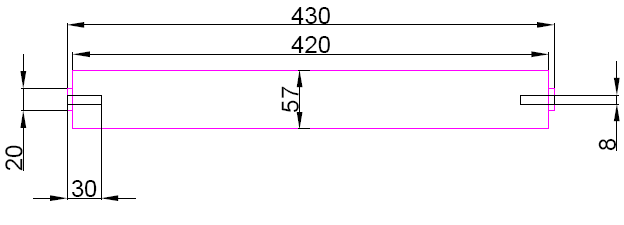 Ролики 270 шт. – обычная сталь, не крашенные. 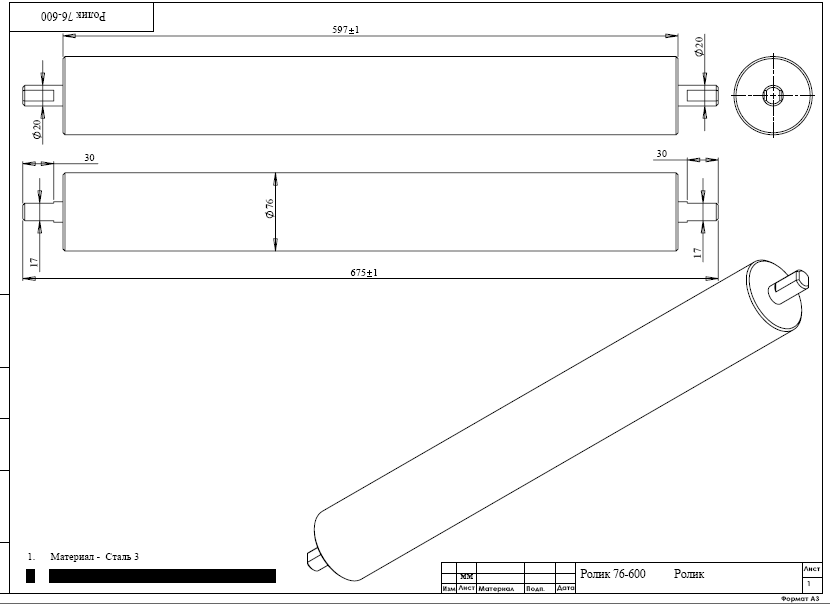 Барабан натяжной, приводной и ролики.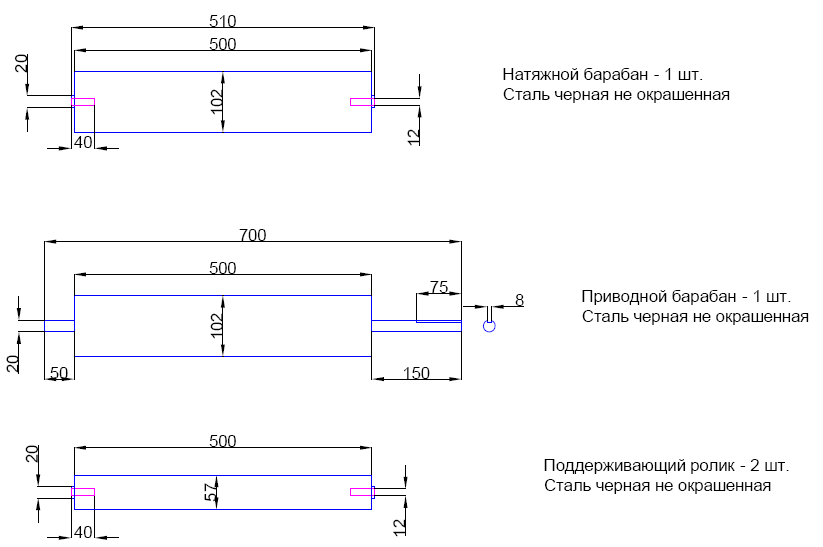 